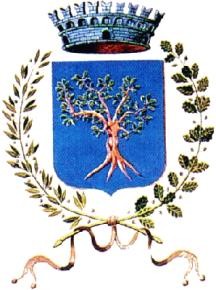 Comune di San Pietro VernoticoProvincia di Brindisi1^ edizione Bilancio Partecipativo Junior 2022 – Progettiamo insieme il nostro futuro!Scuola Primaria/Scuola Secondaria di Primo Grado ________________ Scheda di Partecipazione ProgettoIl/La Sottoscritto/a ______________________ nato/a _____________ il _________________ residente in _________________ alla via/piazza _______________________ CF __________________ nella qualità di Rappresentante Legale dell’Istituto scolastico _______________________________ codice fiscale ____________ sede ________________________________ telefono ______________indirizzo eMail ___________________ Presentarichiesta di partecipazione al Processo di Bilancio Partecipativo Junior 1^ Edizione anno 2022.A tal fine dichiara, conscio delle responsabilità civili e penali derivanti da dichiarazioni mendaci, la veridicità di quanto riportato ed indicato nella presente richiesta.Progetto PresentatoTitolo Progetto:_____________________________________________________________________________________________________________________________________________________________________________________________________________________________________________________________________________________________________________________________________________________________________________________________________________________________________________________________________________________________________________________________________________Breve Descrizione del Progetto:__________________________________________________________________________________________________________________________________________________________________________________________________________________________________________________________________________________________________________________________________________________________________________________________________________________________________________________________________________________________________________________________________________________________________________________________________________________________________________________________________________________________________________________________________________________________________________________________________________________________________________________________________________________________________________________________________________________________________________________________________________________________________________________________________________________________Descrizione dei Benefici attesi per la Cittadinanza:__________________________________________________________________________________________________________________________________________________________________________________________________________________________________________________________________________________________________________________________________________________________________________________________________________________________________________________________________________________________________________________________________________________________________________________________________________________________________________________________________________________________________________________________________________________________________________________________________________________________________________________________________________________________________________________________________________________________________________________________________________________________________________________________________________________________Spesa	stimata	per	la	realizzazione	del	progetto/quadro	economico	del	progetto:_______________________________________________________________________________________________________________________________________________________________________________________________________________________________________________________________________________________________________________________________________________________________________________________________________________________________________________________________________________________________________________________________________________________________________________________________________________________________________________________________________________________________________________________________________________________________________________________________________________________________________________________________________________________________________________________________________________________________________________________________________________Spesa stimata per spese di gestione, manutenzione e funzionamento_______________________________________________________________________________________________________________________________________________________________________________________________________________________________________________________________________________________________________________________________________________________________________________________________________________________________________________________________________________________________________________________________________________________________________________________________________________________________________________________________________________________________________________________________________________________________________________________________________________________________________________________________________________________________________________________________________________________________________________________________________________Allegato:- progetto dettagliato;- foto;- planimetrie;- bozzetti grafici;- quadro economico;- altro….- documento di identità del sottoscrittore- Informativa sul trattamento dei dati personaliData _______________ 					Firma 						   ___________________________